Model domuAplikace Vysunutí a Tlačtáhni1. Obdélník 1000 x 400, 600 0x 4002. vysunutí o 30003. Dveře = obdélník 1000 x 400, vzdálený od počátku 20004. Vysunutí o 20005. Okno = obdélník 1500x4006. Posun o výšku parapetu 9007. Vysunutí okna o 1500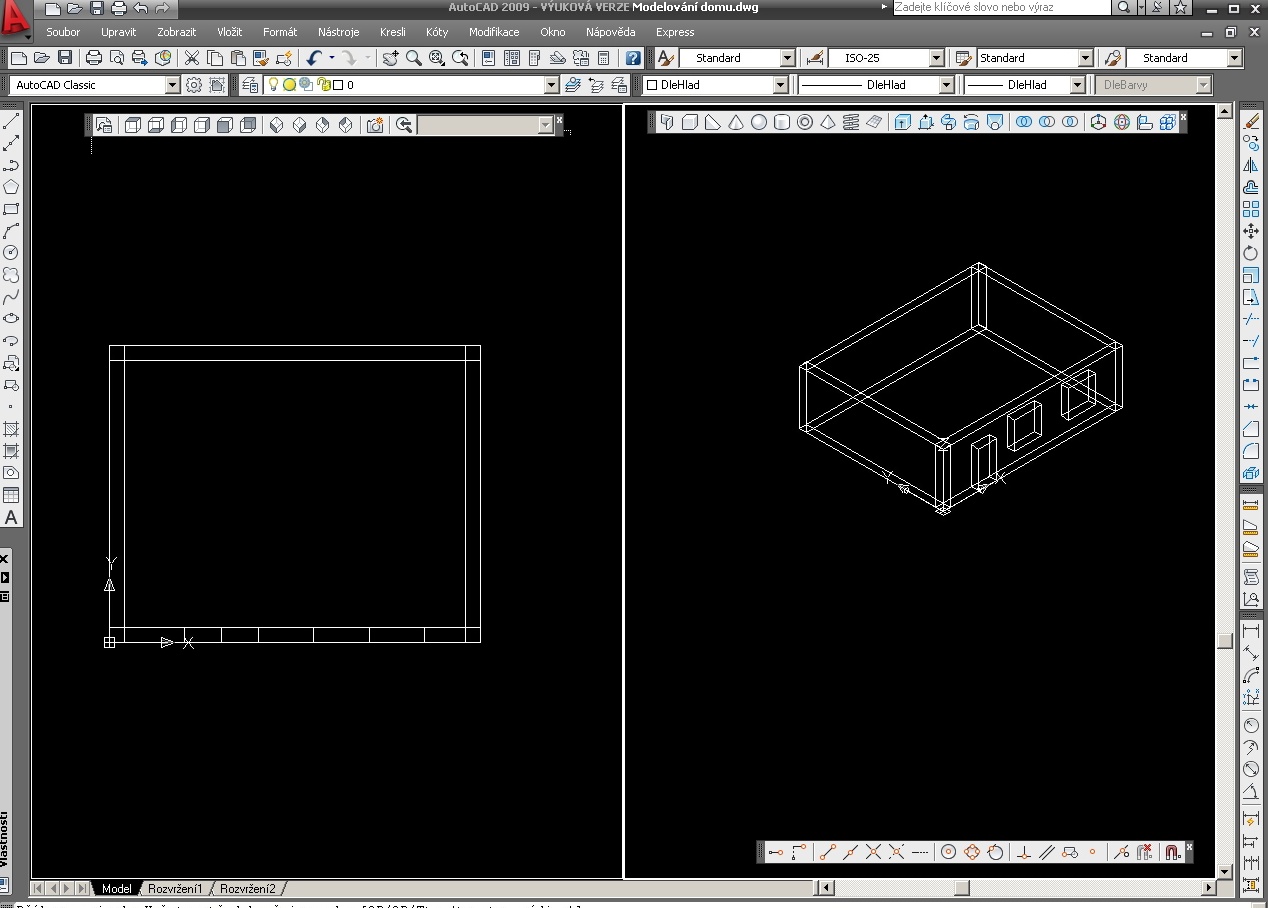 8. Změna pohledu, nový počátek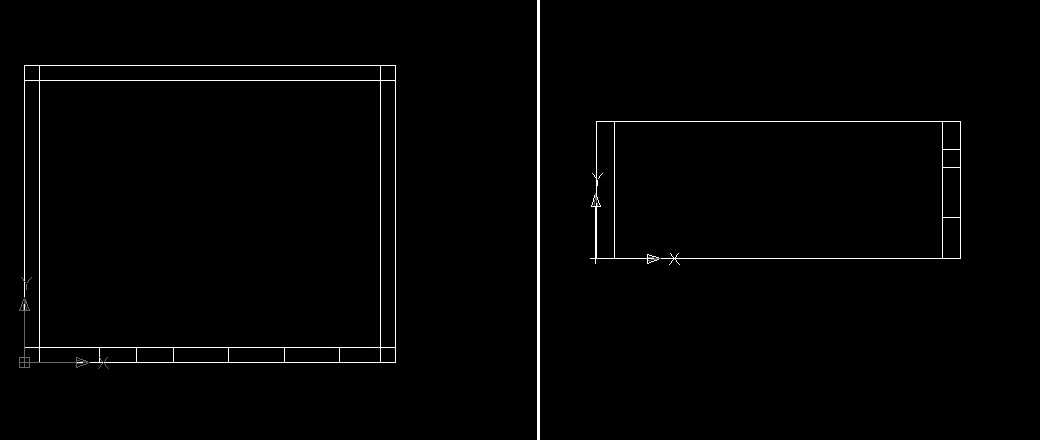 9. Kulaté okno = kružnice s počátkem 2000,1500,  poloměr  70010. vysunutí o 400, poté zkopíruj o 2000 a 4000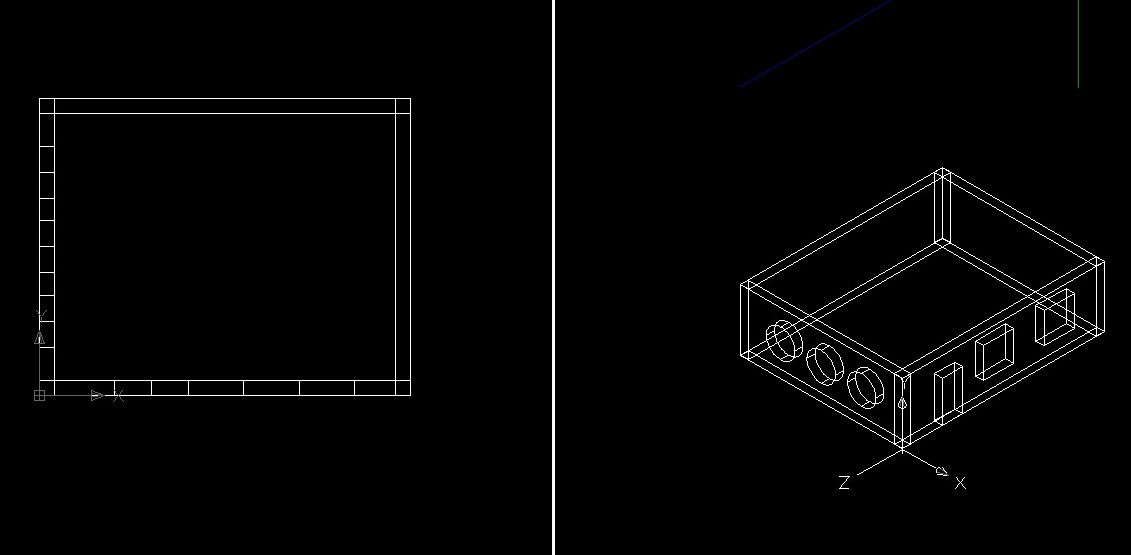 11. Kopie kulatých oken na protější stěnu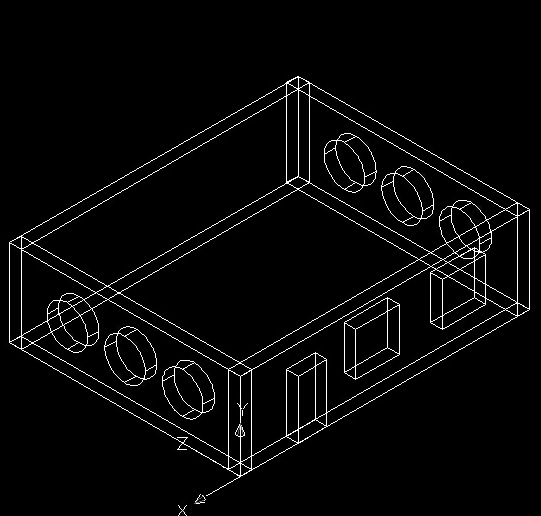 12. Nový počátek – dle objektu13. Okno = obdélník  s počátkem 1200,0. Rozněry 1000,400,  vysunutí o 100014. Kopie  3x (2200,4200,6200)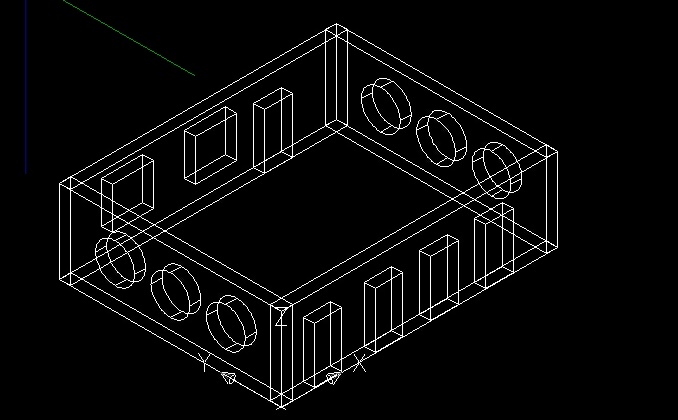 15.Rozdíl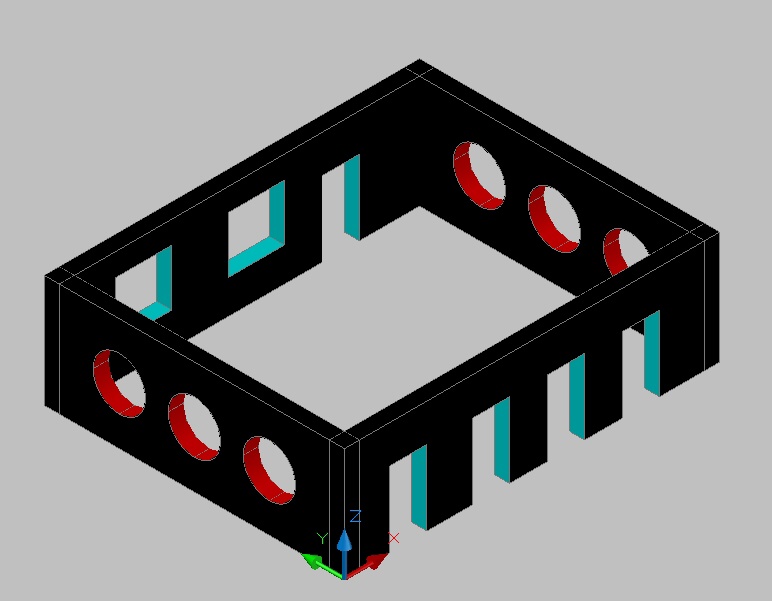 16. Nový počátek (globální, objekt)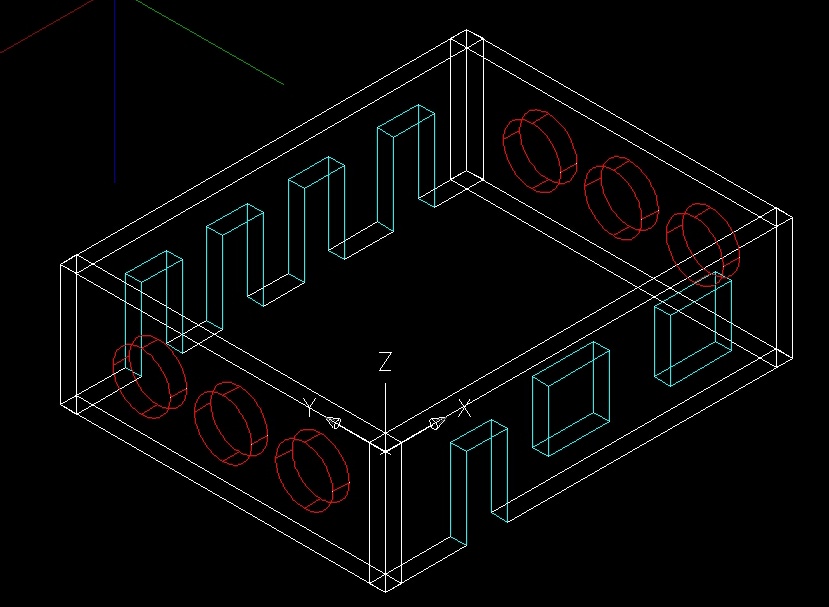 17. Kužel= střecha  s výškou 3000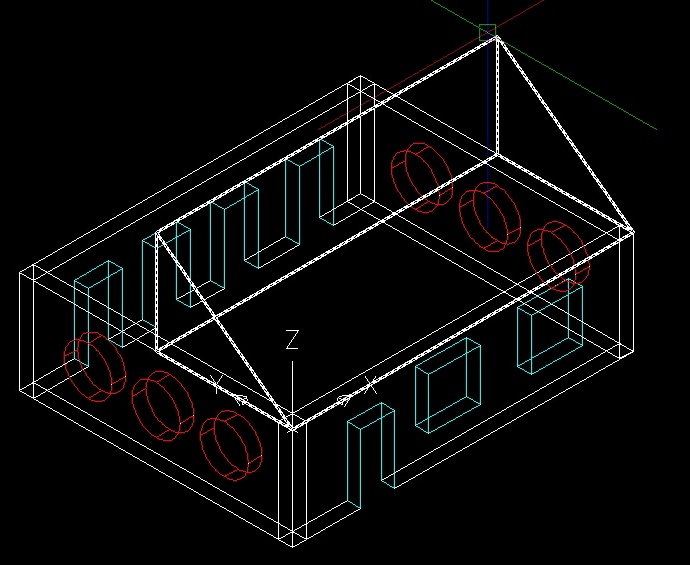 18. Kopie, zrcadlení  kužele19.Tlačtáhni – roztáhnout střechu o 500 na každou stranu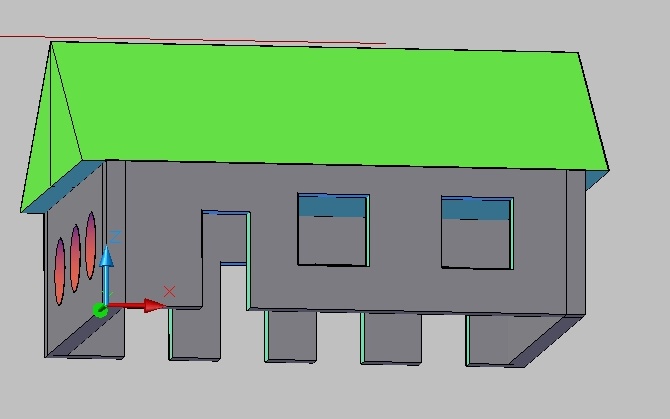 20. Komín= obdélník s počátkem 4500,3500. Velikost 800 x 500, obdélník (komín) vysunout na výšku 7000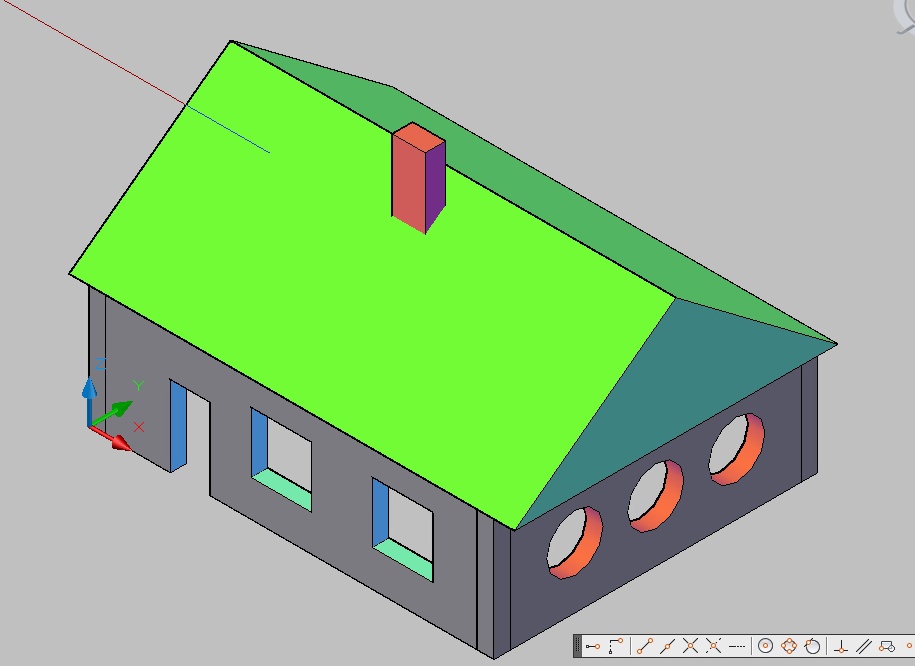 